ACADEMIC DEGREES:Associate Professor in Foreign Language Training (English), 2006.PhD in Pedagogy, 2004.  Pedagogical University, Foreign Languages Department. Higher education diploma: Teacher of English and French Languages, 1992.ACADEMIC TITLES:Associate Professor, 2006ACADEMIC APPOINTMENTS:Associate Professor of the Department of Foreign Philology and Translation,  of Trade and Economics, since 2016Head of Foreign Languages Department,  of Finance and International Trade, 2012-2016Professor of Foreign Languages Department,  of Internal Affairs, 2010-2012Head of Languages Training and Legal Linguistics Department,  of  of the Ministry of Internal Affairs of , 2006-2010 Associate Professor of English Language Department,  Named After Taras Shevchenko, 2007-2011Head of Languages Training Department, Kyiv Law Institute of the Ministry of Internal Affairs of , 2002-2006Senior Lecturer of Foreign Languages Department, Kyiv Institute of Internal Affairs, 1995-2002 Lecturer of Ukrainian and Foreign Languages Department, Kyiv Institute of Internal Affairs, 1994-1995AWARDS AND HONOURS: Certificate of Appreciation, the Ministry of Education and Science of , 2015Certificate of Appreciation,  of Finance and International Trade, 2015Certificate of Appreciation, Kyiv Junior Academy of Sciences for young scholars, 2014 Certificate of Honour, the Ministry of Internal Affairs of , 2010Certificate of Honour,  of the Ministry of Internal Affairs,2010Certificate of Appreciation,  of the Ministry of Internal Affairs,2010LIST OF PUBLICATIONS: http://hushchagalyna.blogspot.com/ADDITIONAL ACTIVITIES:membership in the work of foreign philology and world literature department of Kyiv Junior Academy of Sciences for young scholars,2012-2014HOBBIES: psychology, literature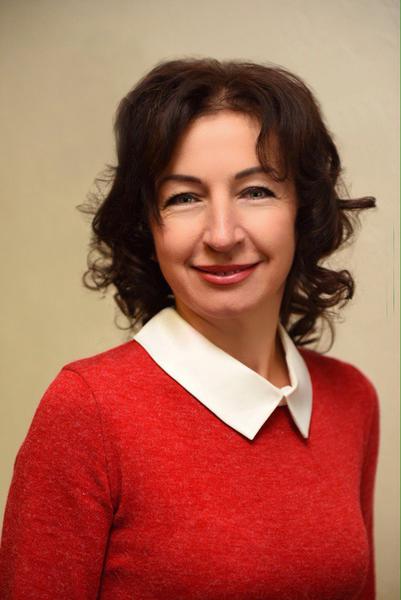 HALYNA GUSHCHA
gallo4ka@bigmir.netDoctor of Philosophy in Pedagogy, Associate Professor,
Associate Professor of the Department of Foreign Philology and TranslationRESEARCH EXPERTISE: covers the problems of modern methodology of foreign language teaching/ learning, blended learning technology, motivation as the method of encouraging students.COURSES: “Foreign Language for Specific Purposes”, “Business Foreign Language”, “Foreign Language Professional Communication”, “Foreign Language of Speciality”.